РОССИЙСКАЯ ФЕДЕРАЦИЯИвановская область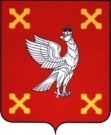 Администрация  Шуйского муниципального районаПОСТАНОВЛЕНИЕот 15.09.2020 № 541 - пг. ШуяОб установлении стоимости питания обучающихся муниципальных общеобразовательных учреждений В соответствии с Федеральным законом от 6.10.2003 № 131 – ФЗ «Об общих принципах организации местного самоуправления в РФ», от 29.12.2012 № 273 -ФЗ «Об образовании в Российской Федерации» и в целях совершенствования системы организации питания обучающихся муниципальных общеобразовательных учреждений Шуйского муниципального района, Администрация Шуйского муниципального района постановляет:Утвердить с 01.09.2020 стоимость питания для учащихся из многодетных семей, обучающихся в муниципальных общеобразовательных учреждениях, из расчета 40 рублей в день на одного учащегося.Утвердить с 01.09.2020 стоимость питания для детей-инвалидов, детей с ограниченными возможностями здоровья, обучающихся в муниципальных общеобразовательных учреждениях, из расчета 80 рублей в день на одного учащегося.3. Контроль за исполнением настоящего постановления  возложить на первого заместителя главы администрации Шуйского муниципального района Соколову О.А. 4.  Настоящее постановление вступает в силу с момента  опубликования и распространяет свое действие на правоотношения, возникающие с 1 сентября 2020 года.Глава Шуйского муниципального района                            С.А. Бабанов